µ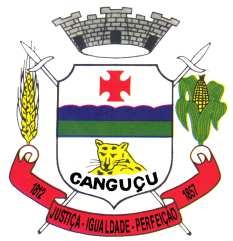 CÂMARA MUNICIPAL DE CANGUÇUESTADO DO RIO GRANDE DO SULHOMOLOGA A DISPENSA DE LICITAÇÃO Nº 002/2024PROCESSO Nº 004/2024Silvio Venzke Neutzling, Presidente da Câmara Municipal de Vereadores de Canguçu, Estado do Rio Grande do Sul, no uso de suas atribuições legais, e em conformidade com a legislação vigente em especial a Lei Federal nº 14.133/2021 e alterações posteriores, torna público que após analisados todos os atos HOMOLOGA o referido processo de Dispensa de Licitação por Limite - em conformidade com o art. 75, II, Lei 14.133/2021 – autoriza a despesa:Objeto:	Aquisição de gêneros de alimentação e higieneValor:	10.086,88(dez mil, oitenta  seis reais e oitenta e oito centavos)Empresa:	ILDOMAR BIERHALS & CIA LTDA - ME CNPJ/CPF:	11.084.482/0001-21Endereço:	CORONEL GENES BENTO, Nº 563, CENTRO, Canguçu/RSCanguçu, 06 de maio de 2024Silvio Venzke Neutzling PresidentePublique-se:Emerson Henzel Machado 1º Secretário“ DOE SANGUE! DOE ÓRGÃOS! SALVE UMA VIDA!”